Publicado en  el 08/09/2014 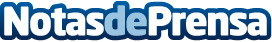 El IESE da la bienvenida a tres nuevos profesoresEl claustro del IESE continúa ampliándose. El curso 2014-2015 se inaugura con tres nuevas incorporaciones en los departamentos de Dirección financiera y de Dirección de personas en las organizaciones. Los nuevos profesores refuerzan el cariz internacional de la escuela, que ya cuenta con 104 profesores de 31 nacionalidades a tiempo completo.Datos de contacto:IESENota de prensa publicada en: https://www.notasdeprensa.es/el-iese-da-la-bienvenida-a-tres-nuevos_1 Categorias: Cursos http://www.notasdeprensa.es